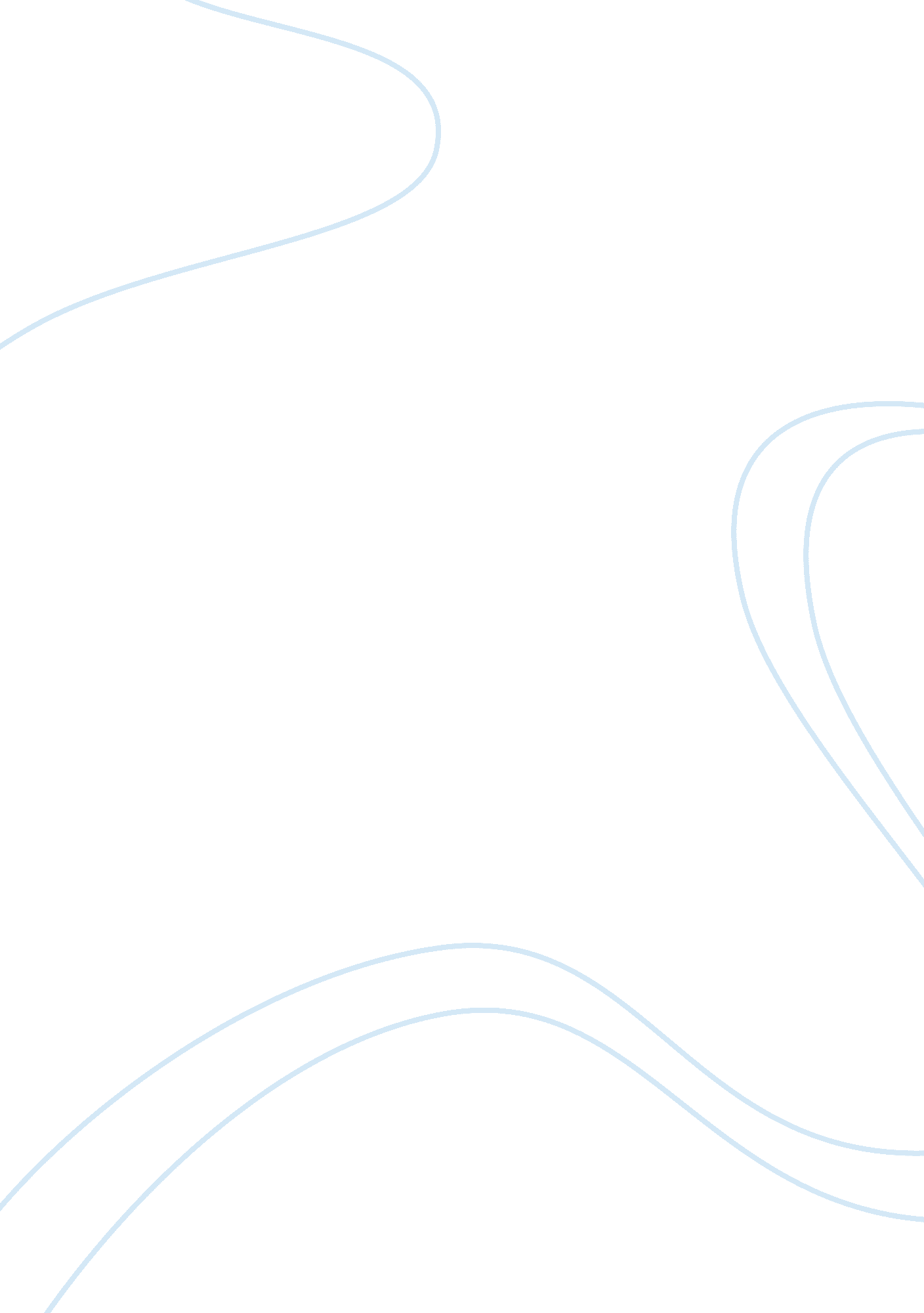 Community service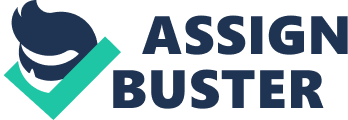 ﻿Community Service 
To complete my community service, I decided to work in a Mosque as a cleaner. The cleaning of the mosque is usually done by the worshippers. When I requested permission from the Imam, he gladly welcomed me to offer my services. In this place, any contribution made by an individual is highly appreciated. I chose the mosque for my community service because this gave me a chance to serve both God and humanity. 
After liaising with the Imam, we agreed that the best time to do the cleaning was on Sunday at two o'clock. This was after the lunchtime prayers. With the help of my friends, I tried to clean everything in the mosque. Although the mosque was in relatively good condition when I started, I noticed that there were certain things needed to be improved. With the help of my parents and the savings I had, I managed to complete this task successfully. In the end, after I had made the renovations I thought would benefit the mosque, I organized a small party for all the worshippers. 
By engaging in this activity, I was able to gain firsthand experience in working with people. This is the main objective of this course whose main emphasis on experiential learning through community service. Engaging in community service helps an individual contribute to the society by offering the expertise and knowledge he has. This course emphasizes the need to offer such services without expecting payment or any form of personal benefit. Community service is aimed at benefiting the larger society. I believe I managed to achieve these objectives by carrying participating in this activity. 
In the end, engaging in this activity was satisfying and made me feel appreciated by the community as the whole. Helping to clean the mosque helped to promote peace since a dirty environment can be a source of stress. Everyone at the mosque showed respect, and this was very inspiring to me and gave me the drive to do more in future. This made me think about starting a charitable organization in the future so as to get the resources to fund such activities. Given an opportunity, I am willing to offer community services in future. 